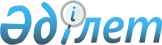 Хромтау аудандық мәслихатының 2023 жылғы 27 желтоқсандағы № 126 "2024-2026 жылдарға арналған Қызылсу ауылдық округінің бюджетін бекіту туралы" шешіміне өзгерістер енгізу туралыАқтөбе облысы Хромтау аудандық мәслихатының 2024 жылғы 15 сәуірдегі № 168 шешімі
      Хромтау аудандық мәслихаты ШЕШІМ ҚАБЫЛДАДЫ:
      1. Хромтау аудандық маслихатының "2024-2026 жылдарға арналған Қызылсу ауылдық округінің бюджетін бекіту туралы" 2023 жылғы 27 желтоқсандағы № 126 шешіміне келесідей өзгерістер енгізілсін:
      1-тармақ жаңа редакцияда жазылсын:
      "1. 2024-2026 жылдарға арналған Қызылсу ауылдық округінің бюджеті тиісінше 1, 2 және 3 қосымшаларға сәйкес, оның ішінде, 2024 жылға мынадай көлемде бекітілсін:
      1) кiрiстер 47 853 мың теңге;
      салықтық түсiмдер 12 960 мың теңге;
      салықтық емес түсiмдер 0 теңге;
      трансферттер түсiмi 34 893 мың теңге;
      2) шығындар 55 344 мың теңге;
      3) таза бюджеттiк кредиттеу 0 теңге;
      бюджеттік кредиттер 0 теңге;
      бюджеттік кредиттерді өтеу 0 теңге;
      4) қаржы активтерімен операциялар бойынша сальдо 0 теңге;
      қаржы активтерді сатып алу 0 теңге;
      мемлекеттің қаржы активтерін сатудан түсетін түсімдер 0 теңге;
      5) бюджет тапшылығы (профициті) -7 491 мың теңге;
      6) бюджет тапшылығын
      қаржыландыру (профицитін пайдалану) 7 491 мың теңге;
      қарыздар түсімі 0 теңге;
      қарыздарды өтеу 0 теңге;
      бюджет қаражатының пайдаланылатын қалдықтары 7 491 мың теңге.".
      2. Көрсетілген шешімнің 1 қосымшасы осы шешімнің қосымшасына сәйкес жаңа редакцияда жазылсын.
      3. Осы шешім 2024 жылғы 1 қаңтардан бастап қолданысқа енгізіледі. 2024 жылға арналған Қызылсу ауылдық округінің бюджеті
					© 2012. Қазақстан Республикасы Әділет министрлігінің «Қазақстан Республикасының Заңнама және құқықтық ақпарат институты» ШЖҚ РМК
				
      Хромтау аудандық мәслихатының төрағасы 

Э. Б. Болатов
Хромтау ауданы мәслихатының 2024 жылғы 15 сәуірдегі № 168 шешіміне қосымшаХромтау аудандық мәслихаттың 2023 жылғы 27 желтоқсанындағы № 126 шешіміне 1 қосымша
Санаты
Санаты
Санаты
Санаты
Сомасы (мың теңге)
Сыныбы
Сыныбы
Сыныбы
Сомасы (мың теңге)
Кіші сыныбы
Кіші сыныбы
Сомасы (мың теңге)
Атауы
Сомасы (мың теңге)
1
2
3
4
5
I. Кірістер
47 853
1
Салықтық түсiмдер
12 960
01
Табыс салығы
200
2
Жеке табыс салығы
200
04
Меншікке салынатын салықтар
1 760
1
Мүлікке салынатын салықтар
60
3
Жер салығы
500
4
Көлік құралдарына салынатын салық
1 200
05
Тауарларға, жұмыстарға және қызметтерге салынатын ішкі салықтар
11 000
3
Жер учаскелерін пайдаланғаны үшін төлемақы
11 000
4
Трансферттердің түсімдері
34 893
02
Мемлекеттiк басқарудың жоғары тұрған органдарынан түсетін трансферттер
34 893
3
Аудандық (облыстық маңызы бар қаланың) бюджетінен трансферттер
34 893
Функционалдық топ
Функционалдық топ
Функционалдық топ
Функционалдық топ
Функционалдық топ
Сомасы (мың теңге)
Кіші функция
Кіші функция
Кіші функция
Кіші функция
Сомасы (мың теңге)
Бюджеттік бағдарламалардың әкімшісі
Бюджеттік бағдарламалардың әкімшісі
Бюджеттік бағдарламалардың әкімшісі
Сомасы (мың теңге)
Бағдарлама
Бағдарлама
Сомасы (мың теңге)
Атауы
Сомасы (мың теңге)
1
2
3
4
5
6
II. Шығындар
55 344
01
Жалпы сипаттағы мемлекеттiк қызметтер
35 544
1
Мемлекеттiк басқарудың жалпы функцияларын орындайтын өкiлдi, атқарушы және басқа органдар
35 544
124
Аудандық маңызы бар қала, ауыл, кент, ауылдық округ әкімінің аппараты
35 544
001
Ауданды қмаңызы бар қала, ауыл, кент, ауылдық округ әкімінің қызметін қамтамасыз ету жөніндегі қызметтер
35 544
07
Тұрғын үй- коммуналдық шаруашылық
9 800
3
Елді-мекендердің өркейту
9 800
124
Аудандық маңызы бар қала, ауыл, кент, ауылдық округ әкімінің аппараты
9 800
008
Елді мекендердегі көшелерді жарықтандыру
800
009
Елді мекендердің санитариясын қамтамасыз ету
4 000
011
Елді мекендерді абаттандыру мен көгалдандыру
5 000
12
Көлік және коммуникация
10 000
1
Автомобиль көлігі
10 000
124
Аудандық маңызы бар қала, ауыл, кент, ауылдық округ әкімінің аппараты
10 000
013
Аудандық маңызы бар қалаларда, ауылдарда, кенттерде, ауылдық округтерде автомобиль жолдарының жұмыс істеуін қамтамасыз ету
10 000
V. Бюджет тапшылығы (профицит)
-7 491
VI. Бюджет тапшылығын (профицитті пайдалану) қаржыландыру
7 491
8
Бюджет қаражатының пайдаланылатын қалдықтары
7 491
01
Бюджет қаражаты қалдықтары
7 491
1
Бюджет қаражатының бос қалдықтары
7 491
01
Бюджет қаражатының бос қалдықтары
7 491